JANEIRO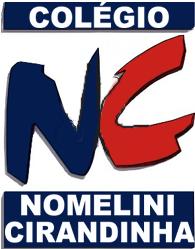 JANEIRO27/01Início das aulas\ Início do 1º Bimestre27 a 31/01Semana de adaptaçãoFEVEREIROFEVEREIRO05/02Reunião de pais - Ensino Fundamental I15/02Aniversário do  Colégio Nomelini (45 anos)28/02Comemoração do CarnavalMARÇOMARÇO03 a 05/03Suspensão de atividades (Carnaval)06 e 07/03Aula normal08/03Dia da Mulher22/03Dia Mundial da Água ABRILABRIL05/04Simulado do Fundamental I 14/04 a 16/04Gincana16/04Comemoração da Páscoa 17/04Suspensão de atividades18/04Paixão de Cristo (feriado) e Dia do Livro Infantil19/04Dia do Índio21/04Feriado Tiradentes23/04Reunião dos pais  Educação Infantil24/04Reunião dos pais Fundamental I MAIOMAIO01/05Dia do Trabalho (feriado)02/05Suspensão de atividades09 ou 10/05Comemoração do Dia das Mães (sujeito a mudanças)13/05Abolição da EscravaturaJUNHOJUNHO05/06Dia Mundial do Meio Ambiente12/06Dia dos Namorados/ 1º jogo do Brasil na Copa14/06Simulado Fundamental I17/062º jogo do Brasil na Copa19/06Corpus Christi